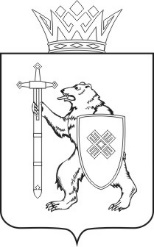 г.Йошкар-ОлаП Р И К А Зот 12 ноября 2020 г.						                  № 219О признании утратившими силу отдельных приказов Министерства внутренней политики, развития местного самоуправления и юстиции Республики Марий Эл  1. Признать утратившими силу приказы Министерства внутренней политики, развития местного самоуправления и юстиции Республики Марий Эл: от 26 февраля 2018 г.  № 47 «Об утверждении Методики проведения конкурса на замещение вакантной должности государственной гражданской службы Республики Марий Эл 
в Министерстве внутренней политики, развития местного самоуправления и юстиции Республики Марий Эл», кроме пункта 2;от 28 июня 2018 г. № 215 «О внесении изменений в приказ Министерства внутренней политики, развития местного самоуправления и юстиции Республики Марий Эл от 26 февраля 2018 г. № 47».2. Отделу кадровой работы и делопроизводства (Соловьевой И.А.) довести настоящий приказ до сведения государственных гражданских служащих Республики Марий Эл в Министерстве внутренней политики, развития местного самоуправления и юстиции Республики Марий Эл.   МАРИЙ ЭЛ РЕСПУБЛИКЫН ЭЛГӦРГӦ ПОЛИТИКЕ,ВЕРЫСЕ ШКЕВИКТЕМЫМ ВИЯҤДЫМАШ 
ДА ЮСТИЦИЙ МИНИСТЕРСТВЫЖЕ МИНИСТЕРСТВО ВНУТРЕННЕЙ ПОЛИТИКИ, РАЗВИТИЯ МЕСТНОГО САМОУПРАВЛЕНИЯ 
И ЮСТИЦИИ 
РЕСПУБЛИКИ МАРИЙ ЭЛЗаместитель министраА.С. Дергачев